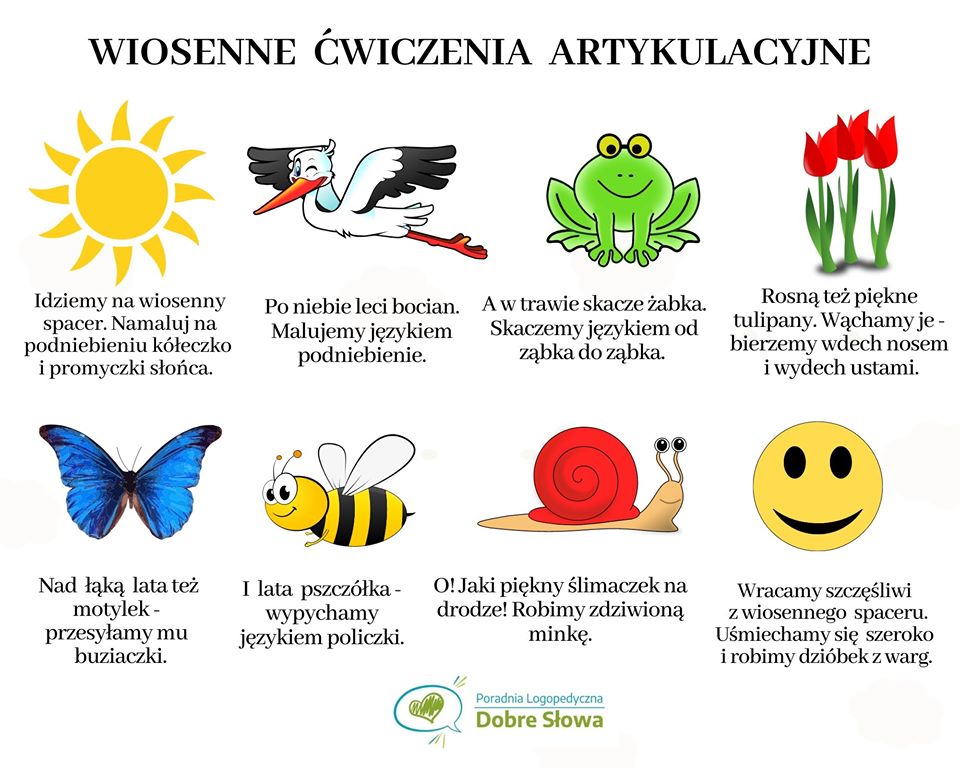 Zabawy z głoską [r]:Ćwiczenia logopedyczne - R - YouTubeRóżnocowanie głosek:Różnicowanie [ś] : [ź] - Sortowanie grup (wordwall.net)